L’ANTIQUITE (-3000 à 476 après Jésus-Christ)LE MOYEN-ÂGE    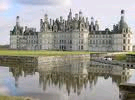 LES TEMPS MODERNES               LE 19ème SIECLE               LES 20ème et 21ème SIECLES   … La Préhistoire……Le moyen âge……L’Antiquité……Les temps Modernes……Le Moyen âge……Le 19ème…… Les Temps                      modernes……Le 20ème siècle et notre époque……Le 19e siècle…